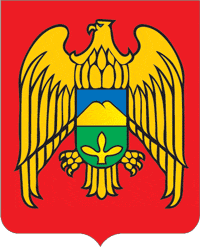 КЪЭБЭРДЭЙ-БАЛЪКЪЭР РЕСПУБЛИКЭМ И ЛЕСКЕН РАЙОНЫМ ЩЫЩ ЕРОКЪУЭ КЪУАЖЭМ СОВЕТЫМ И ЩIЫПIЭ САМОУПРАВЛЕНЭКЪАБАРТЫ-МАЛКЪАР РЕСПУБЛИКАНЫ ЛЕСКЕН РАЙОНУНУ ЭРОКЪЭ ЭЛ ЖЕР-ЖЕР САМОУПРАЛЕНИЯСЫ СОВЕТИСОВЕТ МЕСТНОГО САМОУПРАЛЕНИЯ  СЕЛЬСКОГО ПОСЕЛЕНИЯ ЕРОККО ЛЕСКЕНСКОГО РАЙОНА КАБАРДИНО-БАЛКАРСКОЙ РЕСПУБЛИКИ	РЕШЕНИЕ № 1	      Совета местного самоуправления  сельского поселения Ерокко   Лескенского муниципального района Кабардино-Балкарской Республики             29.12.2018                                                                                   с.п. Ерокко    «О бюджете сельского поселения Ерокко Лескенского муниципального   района Кабардино-Балкарской Республики на 2019 год и на плановый период   2020-2021 годов» «Статья 1. Основные характеристики бюджета сельского поселения  Ерокко Лескенского муниципального   района Кабардино-Балкарской Республики на 2019 год и на плановый период 2020-2021 годов:1. Утвердить основные характеристики местного бюджета сельского поселения Ерокко Лескенского муниципального   района  (далее – местный бюджет) на 2019 год, с учетом уровня инфляции, не превышающего 4,3 процента  (декабрь 2019 года к декабрю 2018 года):1)  прогнозируемый общий объем доходов местного бюджета на 2019 год в сумме 4 602 633 рублей 20 копеек, в том числе объем межбюджетных трансфертов из республиканского бюджета Кабардино-Балкарской Республики в сумме 37 346 рублей 64 копеек субвенция и иные межбюджетные трансферты – 81 173 рублей 01 копеек из бюджета Лескенского  муниципального района в сумме 3 246 851,00 рублей;собственные доходы в сумме – 1 237 262 рублей  55 копеек  2) прогнозируемый общий объем расходов местного бюджета на 2019 год в сумме 4 602 633 рублей 20 копеек;                 2 Утвердить основные характеристики местного бюджета сельского поселения Ерокко Лескенского муниципального   района  (далее – местный бюджет) на 2020 год и на 2021 год с учетом уровня инфляции не превышающего 3,8 процента  (декабрь 2020 года к декабрю 2019 года, и 3,8 процента (декабрь 2021 года к декабрю 2020 года):1) прогнозируемый общий объем доходов местного бюджета на 2020 год в сумме 4 607 105 рубля 43 копеек, (республиканский бюджета   29 877 рублей 31 копеек,  субвенция и иные межбюджетные трансферты  81 172 рублей 57 копеек,бюджет Лескенского муниципального района в сумме 3 246 851,00 рублей); собственные доходы в сумме 1 249 204 рублей 55 копеек 2) прогнозируемый общий объем доходов местного бюджета на 2021 год в сумме 4 620 156 рублей 43 копеек (республиканский бюджета  в сумме 29 877 рублей 31 копеек, субвенция и иные межбюджетные трансферты  81 172 рублей 57 копеек,бюджета Лескенского  муниципального района в сумме 3 246 851,00 рублей);собственный доход – 1 262 255 рубля 55 копеек 3) прогнозируемый общий объем расходов местного бюджета на 2020 год в сумме 4 607 105 рубля 43 копеек  и на 2021 год 4 20 156 рублей 43 копеек4) дефицит местного бюджета  на 2020 год в сумме ноль рублей и на 2021 год в сумме ноль рублей;Статья 2. Нормативы распределения доходов между бюджетами бюджетной системы Российской Федерации на 2019 год и плановый период 2020 и 2021 годов.В соответствии с пунктом 2 статьи 184.1 Бюджетного кодекса Российской Федерации утвердить нормативы распределения доходов между бюджетами бюджетной системы Российской Федерации на 2019 год и на  плановый период 2020-2021 годов согласно приложению 1 к настоящему решению.Статья 3. Главные администраторы доходов местного бюджета и главные  администраторы источников финансирования дефицита местного бюджета1. Утвердить перечень главных администраторов доходов местного бюджета на 2019 год и плановый период 2020 и 2021 годов согласно приложению 2 к настоящему решению.2. Утвердить перечень  главных администраторов источников финансирования дефицита местного бюджета на 2019 год и плановый период 2020 и 2021 годов согласно приложению 3 к настоящему решению. 3. В случае изменения в 2019 году и  в плановом периоде 2020 и 2021 годов состава и (или) функций администраторов доходов местного бюджета или  администраторов источников финансирования дефицита местного бюджета местная администрация сельского поселения Ерокко Лескенского муниципального   района Кабардино-Балкарской Республики вправе при определении принципов назначения, структуры кодов и присвоении кодов классификации доходов бюджетов Российской Федерации и источников финансирования дефицитов бюджетов вносить соответствующие изменения в состав закрепленных за ними кодов классификации доходов бюджетов Российской Федерации или классификации источников финансирования дефицитов бюджетов.Статья 4. Особенности администрирования доходов бюджетов бюджетной системы Российской Федерации в 2019 году и на  плановые периоды 2020 и 2021 годовВ случаях, установленных законодательством Российской Федерации, государственные органы и органы государственной власти, не являющиеся федеральными органами исполнительной власти, органы местного самоуправления, а также находящиеся в их ведении бюджетные учреждения осуществляют начисление, учет и контроль за правильностью исчисления, полнотой уплаты государственной пошлины за совершение действий, связанных с лицензированием, проведением аттестации, государственной пошлины за государственную регистрацию, а также за совершение прочих юридически значимых действий, платежей по отдельным видам неналоговых доходов, подлежащих зачислению в местный бюджет, включая пени и штрафы по ним, а также осуществляют взыскание задолженности и принимают решения о возврате (зачете) указанных платежей в порядке, установленном для осуществления соответствующих полномочий администраторами доходов местного бюджета. Порядок учета и отражения в бюджетной отчетности указанных платежей устанавливается местной администрацией сельского поселения  Ерокко Лескенского муниципального района Кабардино-Балкарской Республики.Статья 5. Особенности использования средств, получаемых муниципальными бюджетными учреждениями1. Средства в валюте Российской Федерации, полученные муниципальными бюджетными учреждениями от приносящей доход деятельности, учитываются на лицевых счетах, открытых им в Министерстве финансов Кабардино-Балкарской Республики, и расходуются муниципальными бюджетными учреждениями в соответствии с генеральными разрешениями (разрешениями), оформленными местной администрацией сельского поселения Ерокко  в установленном Министерством финансов Кабардино-Балкарской Республики порядке, и сметами доходов и расходов по приносящей доход деятельности, утвержденными в порядке, определяемом местной администрацией сельского поселения Ерокко  в пределах остатков средств на их лицевых счетах, если иное не предусмотрено настоящим решением. Средства, полученные от приносящей доход деятельности, не могут направляться муниципальными  бюджетными учреждениями на создание других организаций, покупку ценных бумаг и размещаться на депозиты в кредитных организациях.2. Средства в валюте Российской Федерации, поступающие во временное распоряжение муниципальных бюджетных учреждений в соответствии с законодательными и иными нормативными правовыми актами Российской Федерации, учитываются на лицевых счетах, открытых им в Министерстве финансов Кабардино-Балкарской Республики, в порядке, установленном Министерством финансов Кабардино-Балкарской Республики.Статья 6. Бюджетные ассигнования местного бюджета на 2019 год и на  плановый период 2020 и 2021 годов.1. Утвердить ведомственную структуру расходов местного бюджета согласно приложению 4 к настоящему решению;2. Утвердить в пределах общего объема расходов, установленного статьей 1 настоящего решения, распределение бюджетных ассигнований по разделам и подразделам, целевым статьям и видам расходов классификации расходов бюджета согласно приложению 5 к настоящему решению;Статья 7. Особенности использования бюджетных ассигнований по обеспечению деятельности органов местного самоуправления и муниципальных учреждений1. Местная администрация сельского поселения Ерокко Лескенского муниципального   района Кабардино-Балкарской Республики  не вправе принимать решения, приводящие к увеличению в 2019 году и  в плановом периоде 2020 и 2021 годах численности муниципальных служащих и работников муниципальных учреждений.Статья 8. Особенности исполнения местного бюджета1. Направить в 2019 году остатки средств местного бюджета по состоянию на 1 января 2019 года на лицевых счетах получателей средств местного бюджета, образовавшиеся в связи с неполным использованием бюджетных ассигнований, утвержденных Решением   сессии Совета местного самоуправления сельского поселения Ерокко Лескенского муниципального   района Кабардино-Балкарской Республики от 27 декабря 2017 года  "О бюджете сельского поселения  Ерокко Лескенского муниципального   района Кабардино-Балкарской Республики на 2018 год" на те же цели в 2019 году в качестве дополнительных бюджетных ассигнований.Средства, полученные бюджетными учреждениями от предпринимательской деятельности и не использованные по состоянию на 31 декабря, зачисляются в тех же суммах на вновь открываемые соответствующим бюджетным учреждениям лицевые счета.2. Установить в соответствии с пунктом 3 статьи 217 Бюджетного кодекса Российской Федерации следующие основания для внесения в 2019 году и плановом периоде 2020 и 2021 годах изменений в показатели сводной бюджетной росписи местного бюджета, связанные с резервированием средств в составе утвержденных бюджетных ассигнований:1) распределение средств на уплату налога на имущество организаций и земельного налога  распорядителями средств местного бюджета и бюджетными учреждениями, находящимися в их ведении, в связи с изменением законодательства Российской Федерации о налогах и сборах с 1 января 2006 года, предусмотренных по подразделу "Другие общегосударственные вопросы" раздела "Общегосударственные вопросы" классификации расходов бюджетов;2. Установить в соответствии с пунктом 3 статьи 217 Бюджетного кодекса Российской Федерации следующие основания для внесения в 2019 году и плановом периоде 2020-2021 годах изменений в показатели сводной бюджетной росписи местного бюджета, связанные с особенностями исполнения местного бюджета и (или) перераспределения бюджетных ассигнований между  распорядителями средств местного бюджета:1) использование остатков средств местного бюджета, указанных в части 1 настоящей статьи;Статья 9. Вступление в силу настоящего РешенияНастоящее Решение вступает в силу с 1 января 2019 года.Председатель Совета местного самоуправлениясельского поселения Ерокко                                                                            А.З. БарсоковПриложение №1к решению сессии  Советаместного самоуправления"О бюджете сельского  поселенияЕрокко Лескенскогомуниципального   районаКабардино-Балкарской Республикина 2019 год и плановый период2020-2021годов" № 1 от 29.12.2018гНОРМАТИВЫ РАСПРЕДЕЛЕНИЯ ДОХОДОВ МЕЖДУ БЮДЖЕТАМИ БЮДЖЕТНОЙ СИСТЕМЫ РОССИЙСКОЙ ФЕДЕРАЦИИ НА 2019 ГОД И НА ПЛАНОВЫЙ ПЕРИОД  2020-2021 годов(процентах)                                                                                                                   Приложение №2к решению сессии  Советаместного самоуправления"О бюджете сельского  поселенияЕрокко Лескенскогомуниципального   районаКабардино-Балкарской Республикина 2019 год и на плановый период                                                                                                  2020-2021 годов" №1 от 29.12.2018 гПЕРЕЧЕНЬ ГЛАВНЫХ  АДМИНИСТРАТОРОВ ДОХОДОВ МЕСТНОГО БЮДЖЕТАНА 2019 ГОД И НА ПЛАНОВЫЙ ПЕРИОД 2020-2021 годовПриложение №3к решению сессии  Советаместного самоуправления"О бюджете сельского  поселенияЕрокко Лескенскогомуниципального   районаКабардино-Балкарской Республикина 2019 год и на плановый период                                                                         2020-2021 годов" № 1 от 29.12.2018гПЕРЕЧЕНЬГЛАВНЫХ  АДМИНИСТРАТОРОВ ИСТОЧНИКОВ ФИНАНСИРОВАНИЯ ДЕФИЦИТА МЕСТНОГО БЮДЖЕТА НА 2019 ГОД  И НА ПЛАНОВЫЙ ПЕРИОД 2020-2021 годовПриложение №4к решению сессии  Советаместного самоуправления"О бюджете сельского  поселенияЕрокко Лескенскогомуниципального   районаКабардино-Балкарской Республикина 2019 год и  на плановый период2020-2021 годов" № 1 от 29.12.2018 гВЕДОМСТВЕННАЯ СТРУКТУРА РАСХОДОВ МЕСТНОГО БЮДЖЕТА НА 2019 ГОД И ПЛАНОВЫЙ ПЕРИОД 2020-2021 ГОДОВ                                                                                                                                       Приложение №5к решению сессии  Советаместного самоуправления"О бюджете сельского  поселенияЕрокко Лескенскогомуниципального   районаКабардино-Балкарской Республикина 2019 год и плановый период2020-2021 годов" № 1 от 29.12.2018 гРАСПРЕДЕЛЕНИЕ БЮДЖЕТНЫХ АССИГНОВАНИЙ НА 2019 ГОД И НА ПЛАНОВЫЙ ПЕРИОД 2020-2021 ГОДОВ ПО РАЗДЕЛАМ ПОДРАЗДЕЛАМ, ЦЕЛЕВЫМ СТАТЬЯМ И ВИД РАСХОДОВ КЛАССИФИКАЦИИ РАСХОДОВ БЮДЖЕТА                                                           Пояснительная записка к  решению сессии совета местного самоуправления с.п. Ерокко  «О бюджете сельского поселения Ерокко Лескенского муниципального района Кабардино-Балкарской Республики на 2019 год и на плановый период 2020 и 2021 годов»  Решение совета  местного самоуправления «О бюджете сельского поселения Ерокко Лескенского муниципального района Кабардино-Балкарской Республики на 2019 год и на плановый период 2020 и 2021 годов» подготовлен в соответствии с требованиями Бюджетного кодекса Российской Федерации.В основу разработки  бюджета сельского поселения Ерокко Лескенского муниципального района на 2019 год и на плановый период 2020 и 2021 годов положены стратегические приоритеты и уточненный с учетом складывающихся в текущем году тенденций социально-экономического развития Кабардино-Балкарской Республики и сельского поселения Ерокко Лескенского муниципального района на 2019-2021 годы. При формировании  бюджета учитывалось налоговое законодательство, действующее на момент составления  бюджета, а также основные направления налоговой и бюджетной политики Российской Федерации, Кабардино-Балкарской Республики и сельского поселения Ерокко Лескенского муниципального района. Формирование доходной базы бюджета сельского поселения  Ерокко Лескенского муниципального района  на 2019 год и на плановый период 2020 и 2021 годовОбъемы доходов  бюджета сельского поселения Ерокко Лескенского района на 2019 год и на плановый период 2020 и 2021 годов определены исходя из основных показателей развития экономики Кабардино-Балкарской Республики на этот период, исходя из основных показателей социально-экономического развития села на 2019-2021 годы, ожидаемой оценки поступлений соответствующих доходов в бюджет сельского поселения, с учетом развития налогового потенциала и предложений главных администраторов доходных источников  поступлений доходов.В расчетных доходах бюджета сельского поселения Ерокко Лескенского района на 2019 год и на плановый период 2020 и 2021 годов учтено дальнейшее совершенствование мер администрирования налоговых платежей, а также эффективной работы администраторов неналоговых платежей.  Показатели доходных источников отражены в соответствии с бюджетной классификацией Российской Федерации.Общий объем доходов бюджета сельского поселения Ерокко Лескенского района на 2019 год  в сумме 4 602 613 рублей 55 копеек. Общий объем доходов  бюджета сельского поселения Ерокко Лескенского района на 2020 год в сумме 4 595 213 рубля 55 копейки и на 2021 год 4 595 213  рублей 55 копейки.Поступления налоговых и неналоговых доходов бюджета сельского поселения Ерокко Лескенского района на 2019 год составляет 1 237 262 рублей 55 копеек, на 2020 год – 1 237 262 рубля 55 копеек и на 2021 год  1 237 262 рублей 55 копеек.Налог на доходы физических лиц          Поступления в бюджет сельского поселения Ерокко Лескенского района налога на доходы физических лиц определен исходя из оценки объема совокупного дохода налогоплательщиков в 2018 году.Совокупный доход  на 2019 год рассчитан на основе оценки совокупного дохода в 2018 году с учетом темпов роста фонда заработной платы, предусмотренных социально-экономическим развитием муниципального района. В результате, поступления налога на доходы физических лиц в 2019 году в бюджет сельского поселения Ерокко Лескенского района поступит 145 600   рублей, на 2020 год – 145 600 рублей  и на 2021 год – 145 600 рублей.Единый сельскохозяйственный налог      Общий объем поступлений налога на 2019 год определен в сумме 11 667 рублей исходя из оценки налогооблагаемой базы по единому сельскохозяйственному налогу на 2018 год с учетом индекса производства продукции сельскохозяйственного производства в хозяйствах всех категорий на 2018 год, предусмотренного  социально-экономическим развитием сельского поселения Ерокко Лескенского района. Поступления единого сельскохозяйственного налога в бюджет сельского поселения Ерокко Лескенского района на 2020 год определены в сумме 11 667 рублей, на 2021 год 11 667 рублей с учетом темпа роста продукции сельскохозяйственного производства в хозяйствах всех категорий, предусмотренного социально-экономическим развитием сельского поселения Ерокко Лескенского района. Налог на имущество физ.лиц        Показатели по налогу на имущество определены к поступлениям в бюджет сельского поселения Ерокко Лескенского района в 2019 году в размере 85 000 рублей 00 копейки; в 2020 году в размере 85 000 рублей 00 копейки; в 2021 году в размере 85 000 рублей 00 копейка.       Показатели по налогу на имущество, зачисляемые в бюджет сельского поселения Ерокко Лескенского района в соответствии с бюджетным законодательством, определены по данным главных администраторов.Земельный налог юридических лиц       Поступления доходов по земельному налогу с юридических лиц,   определен на 2019 год в сумме 17 000 рублей, на 2020 год – 17 000 рублей, 2021 года – 17 000 рублей.Земельный налог физических лиц         Поступления доходов по земельному налогу с физических лиц определены по данным администратора доходов - Федеральной  налоговой службы по КБР на 2019 год  в объеме 55 000 рублей, на плановый период 2020 года – 55 000 рублей, 2021 года – 55 000 рублей.                                       Акциз на бензинПоступление доходов с акцизов на бензин определены  на 2019 год  в объеме 922 995 рубля 55 копеек, на плановый период 2020 года – 922 995 рублей 55 копеек, 2021 года – 922 995 рубля 55 копеек. Безвозмездные поступления в бюджет сельского поселения Ерокко Лескенского районаОбъем межбюджетных трансфертов, получаемых из республиканского  бюджета Кабардино-Балкарской Республики на 2019 год – 37 300 рублей 00 копеек, на 2020 год – 29 900 рублей 00 копеек, на 2021 год – 29 900 рублей 00 копеек.Дотация за счет средств районного бюджета на 2019 год – 3 246 851 рублей, на 2020 год – 3 246 851 рублей, на 2021год – 3 246 851 рублей.Субвенции на осуществление первичного воинского учета на 2019 год – 81 200 рублей 00 копеек, на 2020 год – 81 200 рублей 00 копеек, на 2021 год – 81 200 рубля 00 копейка.Расходы бюджета сельского поселения Ерокко Лескенского района на 2019 год и на плановый период 2020 и 2021 годовОбщий объем расходов бюджета сельского поселения Ерокко Лескенского района составит: в 2019 году – 4 602 613 рублей 55 копеек, в 2020 году – 4 595 213 рубля 55 копейки, в 2021 году – 4 595 213 рублей 55 копейки.Расходы бюджета сельского поселения Ерокко Лескенского района на 2019 год и на плановый период 2020 и 2021 годов сформированы по разделам и подразделам классификации расходов бюджетов (см. Приложение  №№ 4,5).                                 Расходы на обеспечение Резервного фондаВ рамках подпрограммы «Нормативно – методическое обеспечение   и организация бюджетного процесса»  предусмотрены резервные средства местной администрации сельского поселения Ерокко  в размере 30 000 рублей.   Расходы   на развитие культуры  и кинематографииОсновными задачами являются: повышение качества услуг в сфере культуры, сохранение, популяризация и государственная охрана культурно-исторического наследия сельского поселения Ерокко Лескенского района, развитие культурного пространства сельского поселения Ерокко Лескенского района и сохранение традиций отечественной культуры.В бюджете на развитие культуры и кинематографии на 2019 год запланированы средства в сумме – 1 311 414 рублей 09 копеек, на 2020 год – 1 311 414 рублей 09 копеек, в 2021 году – 1 311 414 рублей 09 копеек.	  В расходах на обеспечение деятельности учтены фонд оплаты труда, коммунальные расходы, расходы на уплату налога на имущество. КБКНаименование доходаБюджет РФБюджет КБРБюджетмуниципалитета Бюджет поселения1234561 01 02010 01 0000 110Налог на доходы физических лиц  с доходов, источником которых является налоговый агент, за исключением доходов, в отношении которых исчисление и уплата налога осуществляются в соответствии со статьями 227,  228 Налогового кодекса Российской Федерации3357101 05 03010 01 0000 110Единый сельскохозяйственный налог50 501 06 01030 10 0000 110Налоги на имущество физических лиц, взимаемые по ставкам, применяемым к объектам налогообложения, расположенным в границах поселений  1001 06 06033 10 0000 110Земельный налог с организаций, обладающих земельным участком, расположенным в границах сельских поселений1001 06 06043 10 0000 110Земельный налог с физических лиц, обладающих земельным участком, расположенным в границах сельских поселений1001 03 02230 01 0000 110Доходы от уплаты акцизов на дизельное топливо, зачисляемые в консолидированные бюджеты субъектов Российской Федерации 10 1 03 02240 01 0000 110Доходы от уплаты акцизов на моторные масла для дизельных (или) карбюраторных (инжекторных) двигателей, зачисляемые в  консолидированные бюджеты субъектов Российской Федерации101 03 02250 01 0000 110Доходы от уплаты акцизов на автомобильный бензин, производимый на территории Российской федерации, зачисляемые в  консолидированные бюджеты субъектов Российской Федерации101 03 02260 01 0000 110Доходы от уплаты акцизов на прямогонный бензин, производимый на территории Российской федерации, зачисляемые в  консолидированные бюджеты субъектов Российской Федерации10В ЧАСТИ ПРОЧИХ НЕНАЛОГОВЫХ ДОХОДОВ1 17 01050 10 0000 180Невыясненные поступления, зачисляемые в бюджет поселений1001 17 05050 10 0000 180Прочие неналоговые доходы бюджетов поселений100Код бюджетной классификации Российской Федерации    Код бюджетной классификации Российской Федерации    Наименование  главного  администратора доходов            Главные администраторы доходовДоходов местного бюджетаНаименование  главного  администратора доходов            Муниципальное казенное учреждение «Местная администрация сельского поселения Ерокко Лескенского муниципального района Кабардино-Балкарской Республики»Муниципальное казенное учреждение «Местная администрация сельского поселения Ерокко Лескенского муниципального района Кабардино-Балкарской Республики»Муниципальное казенное учреждение «Местная администрация сельского поселения Ерокко Лескенского муниципального района Кабардино-Балкарской Республики»7031 13 01995 10 0000 130Прочие доходы от оказания платных услуг (работ) получателями средств бюджета сельских поселений7031 17 01050 10 0000 180Невыясненные поступления, зачисляемые в бюджеты поселений7031 17 05050 10 0000 180Прочие неналоговые поступления, зачисляемые в бюджеты поселений7032 02 15001 10 0033 150Дотации бюджетам поселений на выравнивание бюджетной обеспеченности7032 02 15001 10 0034 150Дотации бюджетам поселений на выравнивание бюджетной обеспеченности7032 02 04999 10 7120 150Прочие субсидии бюджетам поселений (разработка генеральных планов и корректировки правил землепользования и застройка сельских поселений)7032 02 02008 10 0001 150Субсидии бюджетам поселений на обеспечение жильем молодых семей  (РФ)7032 02 02008 10 0002 150Субсидии бюджетам поселений на обеспечение жильем молодых семей  (КБР)703 1 11 05035 10 0000 120Доходы, получаемые в виде арендной платы за земельные участки, государственная собственность на которые не разграничена и которые расположены в границах сельских поселений а также средства от продажи права на заключение договоров аренды указанных арендных участков7031 11 05035 10 0000 120Доходы от сдачи в аренду имущества, находящегося на оперативном управлении органов управления поселении и созданных ими учреждений7032 02 03015 10 0000 150Субвенции бюджетам поселений на осуществление первичного воинского учета на территориях, где отсутствуют военные комиссариаты7032 19 05000 10 0000 150Возврат остатков субсидий, субвенций и иных межбюджетных трансфертов, имеющих целевое направление, прошлых лет, из бюджетов поселений7032 0202216 10 0000 150Субсидии бюджетам поселений на осуществление дорожной деятельности в отношении в отношении автомобильных дорог общего пользования, а также капитального ремонта и ремонта дворовых территорий многоквартирных домов, проездов к дворовым территориям многоквартирных домов населенных пунктов7032 02 25555 10 0000 150Субсидии бюджетам поселений на формирование городской средыКод главыКод группы, подгруппы, статьиИ вида источниковНаименование703010 50201 10 0000 510Муниципальное казенное учреждение «Местная администрация сельского  поселения Ерокко Лескенского муниципального района Кабардино-Балкарской Республики»703010 50201 10 0000 610Муниципальное казенное учреждение «Местная администрация сельского  поселения Ерокко Лескенского муниципального района Кабардино-Балкарской Республики»892020 10100 10 0000 710Муниципальное казенное учреждение «Управление по экономике и финансам местной  администрации Лескенского  муниципального района Кабардино-Балкарской Республики»(РУБЛЯХ)Наименование показателяКБККБККБККБККБККБККБККБК2019  год2019  год2019  год2020 год2021 годНаименование показателяКВСРРазделПодразделПодразделКЦСРКЦСРГруппа расходовГруппа расходов2019  год2019  год2019  год2020 год2021 год12344556677789ВСЕГО:4 602 633,204 602 633,204 602 633,204 607 105,434 620 156,43Администрация сельского поселения7034 602 633,204 602 633,204 602 633,204 607 105,434 620 156,43ОБЩЕГОСУДАРСТВЕННЫЕ ВОПРОСЫ703012 062 981,912 062 981,912 062 981,911 953 701,941 958 321,91Расходы на выплаты персоналу в целях обеспечения выполнения функций государственными (муниципальными) органами, казенными учреждениями, органами управления государственными внебюджетными фондами70301020277100900197710090019100100666 229,49666 229,49666 229,49666 229,49666 229,49Расходы на выплаты персоналу в целях обеспечения выполнения функций государственными (муниципальными) органами, казенными учреждениями, органами управления государственными внебюджетными фондами70301040478200900197820090019100100790 810,06790 810,06790 810,06790 810,06790 810,06Закупка товаров, работ и услуг для государственных (муниципальных) нужд70301040478200900197820090019200200431 414,00431 414,00431 414,00446 134,00450 754,00Иные бюджетные ассигнования703010404782009001978200900198008004 000,004 000,004 000,004 000,004 000,00Межбюджетные трансферты7030106069390079390939007939050050013 828,3613 828,3613 828,3613 828,3613 828,36Иные бюджетные ассигнования7030111113920520540392052054080080030 000,0030 000,0030 000,0030 000,0030 000,00Закупка товаров, работ и услуг для государственных70301131315Г009999815Г0099998200200124 000,00124 000,00124 000,000,000,00Иные бюджетные ассигнования703011313771009279477100927948008002 700,002 700,002 700,002 700,002 700,00НАЦИОНАЛЬНАЯ ОБОРОНА7030281 173,0181 173,0181 173,0181 172,5781 172,57Расходы на выплаты персоналу в целях обеспечения выполнения функций государственными (муниципальными) органами, казенными учреждениями, органами управления государственными внебюджетными фондами7030203039990051180999005118010010081 173,0181 173,0181 173,0181 172,57 81 172,57НАЦИОНАЛЬНАЯ ЭКОНОМИКА70304922 995,55922 995,55922 995,55922 995,55922 995,55Закупка товаров, работ и услуг для государственных (муниципальных) нужд70304090924201920582420192058200200922 995,55922 995,55922 995,55922 995,55922 995,55ЖИЛИЩНО-КОММУНАЛЬНОЕ ХОЗЯЙСТВО7030585 590,6485 590,6485 590,64198 343,31202 854,31Закупка товаров, работ и услуг для государственных (муниципальных) нужд7030503030599999999059999999920020085 590,6485 590,6485 590,64198 343,31202 854,31КУЛЬТУРА, КИНЕМАТОГРАФИЯ703081 311 414,091 311 414,091 311 414,091 312 414,091 316 334,09Расходы на выплаты персоналу в целях обеспечения выполнения функций государственными (муниципальными) органами, казенными учреждениями, органами управления государственными внебюджетными фондами703080101112019005911201900591001001 016 138,091 016 138,091 016 138,091 016 138,091 016 138,09Закупка товаров, работ и услуг для государственных (муниципальных) нужд70308010111201900591120190059200200295 276,00295 276,00295 276,00296 276,00300 19600СОЦИАЛЬНАЯ ПОЛИТИКА70310138 478,00138 478,00138 478,00138 478,00138 478,00Социальное обеспечение и иные выплаты населению70310010171000Н060071000Н0600300300138 478,00138 478,00138 478,00138 478,00138 478,00Наименование показателяКБККБККБККБККБККБККБК2019 год2019 год2020 год2021 годНаименование показателяРазделПодразделПодразделКЦСРКЦСРГруппа расходовГруппа расходов2019 год2019 год2020 год2021 год123344556678ВСЕГО:4 602 633,204 602 633,204 607 105,434 620 156,43ОБЩЕГОСУДАРСТВЕННЫЕ ВОПРОСЫ012 062 981,912 062 981,911 9353 701,911 958 321,91Функционирование высшего должностного лица субъекта Российской Федерации и муниципального образования010202666 229,49666 229,49666 229,49666 229,49Глава муниципального образования01020277100000007710000000666 229,49666 229,49666 229,49666 229,49Расходы на выплаты персоналу в целях обеспечения выполнения функций государственными (муниципальными) органами, казенными учреждениями, органами управления государственными внебюджетными фондами01020277100900197710090019100100666 229,49666 229,49666 229,49666 229,49Аппарат местной администрации010404782000000078200000001 226 224,06 1 226 224,06 1 240 944,061 245 564,06Расходы на обеспечение функций государственных органов, в том числе территориальных органов010404782009001978200900191 226 224,061 226 224,061 240 944,061 245 564,06Расходы на выплаты персоналу в целях обеспечения выполнения функций государственными (муниципальными) органами, казенными учреждениями, органами управления государственными внебюджетными фондами01040478200900197820090019100100790 810,06790 810,06790 810,06790 810,06Закупка товаров, работ и услуг для государственных (муниципальных) нужд01040478200900197820090019200200431 414,00431 414,00446 134,00450 754,00Иные бюджетные ассигнования010404782009001978200900198008004 000,004 000,004 000,004 000,00Обеспечение деятельности финансовых, налоговых и таможенных органов и органов финансового (финансово-бюджетного) надзора01060613 828,3613 828,3613 828,3613 828,36Контрольно-счетный орган муниципального образования0106069300000000930000000013 828,3613 828,3613 828,3613 828,36Межбюджетные трансферты0106069390079390939007939050050013 828,3613 828,3613 828,3613 828,36Резервные фонды01111130 000,0030 000,0030 000,0030 000,00Основное мероприятие "Управление резервными средствами местного бюджета"0111113920500000392050000030 000,0030 000,0030 000,0030 000,00Резервный фонд Местной администрации0111113920520540392052054030 000,0030 000,0030 000,0030 000,00Иные бюджетные ассигнования0111113920520540392052054080080030 000,0030 000,0030 000,0030 000,00Финансовое обеспечение выполнения функций органов местного самоуправления, оказания услуг и выполнения работ01131315Г009999815Г0099998124 000,00124 000,000,000,00Реализация мероприятий программы01131315Г009999815Г0099998124 000,00124 000,000,000,00Закупка товаров, работ и услуг для государственных (муниципальных) нужд01131315Г009999815Г0099998200200124 000,00124 000,000,000,00Другие общегосударственные вопросы0113132 700,002 700,002 700,002 700,00Обеспечение функционирования Главы муниципального образования и его администрации011313770000000077000000002 700,002 700,002 700,002 700,00Глава муниципального образования011313771000000077100000002 700,002 700,002 700,002 700,00Иные бюджетные ассигнования011313771009279477100927948008002 700,002 700,002 700,002 700,00НАЦИОНАЛЬНАЯ ОБОРОНА0281 173,0181 173,0181 172,5781 172,57Мобилизационная и вневойсковая подготовка02030381 173,0181 173,0181 172,5781 172,57Субвенции на осуществление первичного воинского учета на территориях, где отсутствуют военные комиссариаты0203039990051180999005118081 173,0181 173,0181 172,5781 172,57Расходы на выплаты персоналу в целях обеспечения выполнения функций государственными (муниципальными) органами, казенными учреждениями, органами управления государственными внебюджетными фондами0203039990051180999005118010010081 173,0181 173,0181 172,5781 172,57НАЦИОНАЛЬНАЯ ЭКОНОМИКА04922 995,55922 995,55922 995,55922 995,55Дорожное хозяйство (дорожные фонды)040909922 995,55922 995,55922 995,55922 995,55Муниципальная программа "Развитие транспортной системы"04090924000000002400000000922 995,55922 995,55922 995,55922 995,55Содержание автомобильных дорог общего пользования местного значения04090924201920582420192058922 995,55922 995,55922 995,55922 995,55Закупка товаров, работ и услуг для государственных (муниципальных) нужд04090924201920582420192058200200922 995,55922 995,55922 995,55922 995,55ЖИЛИЩНО-КОММУНАЛЬНОЕ ХОЗЯЙСТВО0585 590,6485 590,64198 343,31202 854,31Благоустройство05030385 590,6485 590,64198 343,31202 854,31Финансовое обеспечение иных расходов органов местного самоуправления и муниципальных казенных учреждений0503030599999999059999999985 590,6485 590,64198 343,31202 854,31Закупка товаров, работ и услуг для государственных (муниципальных) нужд0503030599999999059999999920020085 590,6485 590,64198 343,31202 854,31КУЛЬТУРА, КИНЕМАТОГРАФИЯ081 311 414,091 311 414,091 312 414,091 316 334,09Культура0801011 311 414,091 311 414,091 312 414,091 316 334,09Расходы на обеспечение деятельности (оказание услуг) муниципальных учреждений080101112019005911201900591 311 414,091 311 414,091 312 414,091 316 334,09Расходы на выплаты персоналу в целях обеспечения выполнения функций государственными (муниципальными) органами, казенными учреждениями, органами управления государственными внебюджетными фондами080101112019005911201900591001001 016 138,091 016 138,091 016 138,091 016 138,09Закупка товаров, работ и услуг для государственных (муниципальных) нужд08010111201900591120190059200200295 276,00295 276,00296 276,00300 196СОЦИАЛЬНАЯ ПОЛИТИКА10138 478,00138 478,00138 478,00138 478,00Пенсионное обеспечение100101138 478,00138 478,00138 478,00138 478,00Выплата доплат к пенсиям лицам, замещавшим должность муниципальной службы10010171000Н060071000Н0600138 478,00138 478,00138 478,00138 478,00Социальное обеспечение и иные выплаты населению10010171000Н060071000Н0600300300138 478,00138 478,00138 478,00138 478,00